ปัญหา-เฉลย วิชาพุทธานุพุทธประวัติ  น.ธ.โท ครั้งที่ ๔โครงการอบรมนักธรรมชั้นโท-เอก ก่อนสอบสนามหลวง ปีที่ ๑๓ คณะสงฆ์อำเภอสองพี่น้อง จังหวัดสุพรรณบุรี ภาค ๑๔ ณ วัดพรสวรรค์ ตำบลหนองบ่อ  อำเภอสองพี่น้อง  จังหวัดสุพรรณบุรี วันพุธ  ที่  ๒๕   ตุลาคม ๒๕๖๐ 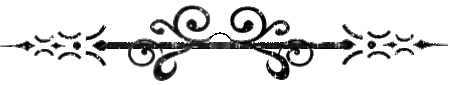 พระวังคีสเถระ  เป็นเอตทัคคะทางด้านใด ?  มีบทบาทสำคัญอย่างไรกับพระพุทธศาสนา ?ตอบ  เป็นเอตะทัคคะทางด้าน  เป็นผู้มีปฏิภาณในการผูกคาถาสรรเสริญพระพุทธเจ้า  ฯ มีบทบาทสำคัญในการเผยแผ่พระพุทธศาสนา ฯเพราะเหตุใดพระปิลินทวัจฉะเถระจึงเรียกภิกษุทั้งหลายว่า  “วสละ”  และแปลว่าอย่างไร ?ตอบ  เพราะในอดีตท่านเกิดในตระกูลพราหมณ์มา  ๕๐๐  ชาติ  ฯมีวาจาว่า  วสละ  ฯ ซึ่งแปลว่า  คนถ่อย ฯ  พระโสภิตเถระดำรงอยู่ในคุณธรรมอะไรบ้าง  ?  ตอบ  	เป็นผู้ปกติสั่งสมสมวาสี  ๔  ประการ ฯ เป็นผู้ชำนาญในบุพเพนิวาสานุสสติญาณ  ฯ พระสาวกองค์ใดได้ชื่อว่า  เป็นเลิศในทางให้โอวาทแก่นางภิกษุณี ?ตอบ  พระนันทเถระ ฯ  พระอุปเสนเถระมีความเกี่ยวข้องกับพระสารีบุตรเถระอย่างไร ?ตอบ  ท่านเป็นน้องร่วมมารดาบิดาเดียวกันกับพระสารีบุตร ฯ ชาติภูมิของพระสีวลีเถระเป็นบุตรของใคร และเป็นเลิศทางด้านใด  จงอธิบายมาพอเข้าใจ ?ตอบ  พระสีวลีเถระ  เกิดในตระกูลกษัตริย์ โดยเป็นพระราชโอรสของพระนางสุปปวาสา  ราชธิดาของพระเจ้าโกลิยะ  และเป็นเลิศกว่าภิกษุทั้งหลายในทางเป็นผู้มีลาภมาก  ฯ พระองคุลีมาลเป็นบุตรของใคร?  เหตุใดจึงได้ชื่ออย่างนั้น เพราะเหตุใด ?ตอบ 	เป็นบุตรของพรามหมณ์ปุโรหิตของพระเจ้าปเสนทิโกศลและนางมันตานีพราหมณี ฯ เหตุที่ได้ชื่อว่าองคุลีมาล  เพราะได้เที่ยวฆ่าคนแล้วตัดนิ้วมือร้อยเป็นมาลัยห้อยคอ ฯ นางภิกษุณีที่ใด้ชื่อว่าเป็นผู้รัตตัญญู คือใคร  ? ก่อนหน้านี้มีความเกี่ยวพันธ์กับพระพุทธเจ้าอย่างไร ? ตอบ  	นางมหาปชาบดีเถรี  ฯ ก่อนหน้านี้เป็นพระมารดาเลี้ยงของเจ้าชายสิทธัตถะ ฯ ศาสนพิธี จงบอกคำชักผ้าบังสุกุลมาพร้อมด้วยคำแปล มาดู ฯตอบ  อิมํ  ปํสุกูลจีวรํ  อฺสามิกํ  มยฺหํ  ปาปูณาตุ ฯ ขอผ้าบังสุกุลผืนนี้  ไม่มีเจ้าของหวงแหน  จงถึงแก่ข้าพเจ้าเถิด  ฯ  หมวดปกิณกะพิธีมีกี่วิธี  ? อะไรบ้าง ?ตอบ  มี  ๕  วิธี  ฯ คือวิธีสวดมนต์ไหว้พระของนักเรียน ฯ วิธีไหว้ครูของนักเรียน ฯ วิธีจับด้ายสายสิญจน์ ฯ วิธีบังสุกุลเป็น ฯ วิธีบอกศักราช ฯ